муниципальное бюджетное общеобразовательное учреждение«Вожегодская средняя школа»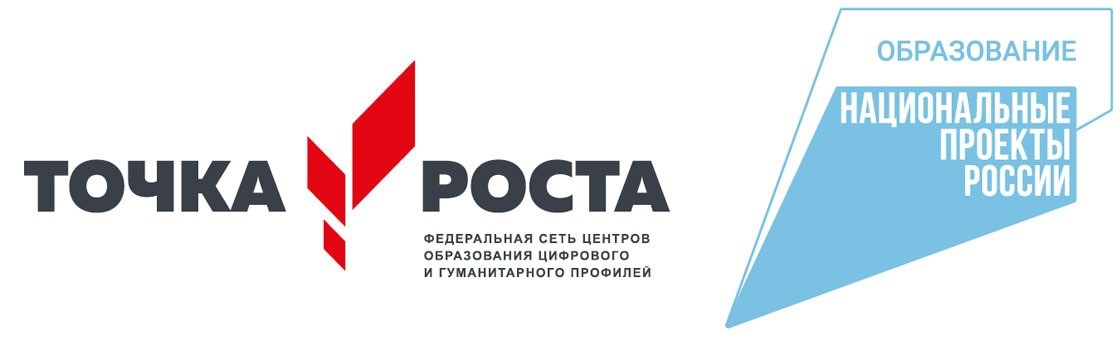 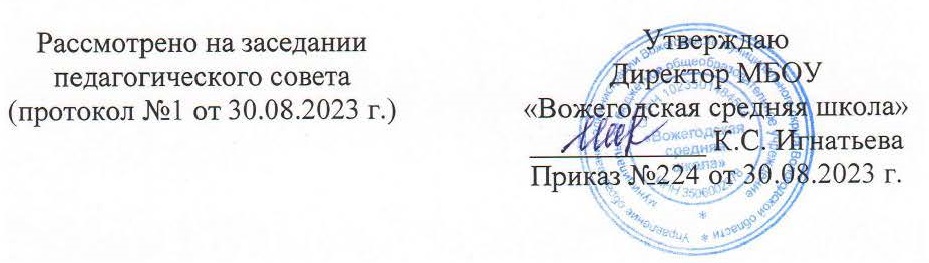 ПРОГРАММА ВНЕУРОЧНОЙ ДЕЯТЕЛЬНОСТИ УЧАЩИХСЯ«Математическая грамотность»Направление: общеинтеллектуальноеВид деятельности: познавательный.Возраст школьников: 8 класс. Разработчик: Голубева Ирина Николаевна,учитель математики МБОУ «Вожегодская сш»2023 годп. ВожегаПояснительная запискаПрограмма курса ориентирована на подготовку учащихся 8-ых классов и рассчитана на 34 учебных часа (1 час в неделю). Данный курс направлен на расширение знаний учащихся, повышение уровня математической подготовки, формирование устойчивого интереса к предмету, выявление и развитие математических способностей, вы- бор профиля дальнейшего обучения. Материал курса содержит нестандартные задачи и мето- ды решения, позволяющие учащимся более эффективно решать широкий класс заданий, под- готовиться к успешной сдаче ОГЭ.Рабочая программа направлена на достижение следующих целей:интеллектуальное развитие учащихся, формирование качеств мышления, характерных для математической деятельности и необходимых человеку в современном обществе, для общей социальной ориентации и решения практических проблем;формирование понимания необходимости знаний процентных вычислений для решения большого круга задач и выполнения процентных расчётов в реальной жизни;показ нестандартных приёмов решения задач на основе свойств квадратного трёхчлена;Для достижения поставленных целей решаются следующие задачи:сформировать умения производить процентные вычисления, необходимые для применения в практической деятельности; решать задачи на проценты, применяя формулу сложных процентов;приобрести определённую математическую культуру, помочь ученику оценить свой потенциал с точки зрения образовательной перспективы;научить учащихся решать уравнения и неравенства, содержащие модуль; строить графики.Основной формой организации учебного процесса является классно-урочная система. В качестве дополнительных форм организации образовательного процесса используется: лекция, беседа, рассказ, решение задач, работа с дополнительной литературой, самостоя- тельная работа учащихся с использованием современных информационных технологий.Используется проектный метод, развивающее обучение, объяснительно-иллюстративный метод; репродуктивный метод; частично-поисковый и исследовательский методы.В течение учебного года осуществляется фронтальный, индивидуальный и группо- вой контроль за уровнем усвоения учебного материала.Требования к уровню подготовки учащихсяВ результате изучения курса обучающиеся должны:понимать содержательный смысл термина «процент» как специального способа выражения доли величины;уметь соотносить процент с соответствующей дробью;знать широту применения процентных вычислений в жизни, решать основные задачи на проценты, применять формулу сложных процентов;производить прикидку и оценку результатов вычислений;уверенно находить корни квадратного трёхчлена, выбирая при этом рациональные способы решения;преобразовывать квадратный трёхчлен (разложение на линейные множители, выделение квадрата двучлена);проводить самостоятельное исследование корней квадратного трёхчлена;решать типовые задачи с параметром, требующие исследования расположения корней квадратного трёхчлена;преобразовывать выражения, содержащие модуль;решать уравнения и неравенства, содержащие модуль;строить графики элементарных функций, содержащих модуль;применять изученные алгоритмы для решения соответствующих задач.1. Планируемые результаты освоения учебного предмета «Алгебра» для основного общего образованияЛичностные:У обучающихся будут сформированы:Готовность и способность обучающихся к саморазвитию и самообразованию на основе мотивации к обучению и познанию; готовность и способность осознанному выбо- ру с учетом устойчивых познавательных интересов.Целостное мировоззрение, соответствующее современному уровню развития науки и общественной практики, учитывающего социальное, культурное, языковое, ду- ховное многообразие современного мира.Осознанное, уважительное и доброжелательное отношение к другому человеку, способность вести диалог с другими людьми и достигать в нем взаимопонимания.Метапредметные:           Основы читательской компетенции. Обучающиеся овладеют чтением как средством осуществления своих дальнейших планов: продолжения образования и самообразования.Навыки работы с информацией.Обучающиеся смогут работать с текстами, преобразовывать и интерпретировать содержащуюся в них информацию, в том числе:систематизировать, сопоставлять, анализировать, обобщать и интерпретировать инфор- мацию, содержащуюся в готовых информационных объектах;выделять главную и избыточную информацию, выполнять смысловое свертывание вы- деленных фактов, мыслей; представлять информацию в сжатой словесной форме (в виде плана) и в наглядно-символической форме (в виде таблиц, графических схем и диаграмм);заполнять и дополнять таблицы, схемы, тексты.Регулятивные УУДОбучающийся научитсясамостоятельно ставить цель, предлагать действия, указывая последовательность шагов;составлять план решения проблемы, в том числе выполнения проекта, исследования;самостоятельно выбирать варианты средств, ресурсы для решения задачи и достижения цели;определять потенциальные затруднения при решении учебной и познавательной задачи и находить средства для их устранениянаходить достаточные средства для выполнения учебных действий в изменяющейся ситуации и/или при отсутствии планируемого результатасвободно пользоваться выработанными критериями оценки и самооценки, исходя из цели и имеющихся средств, различая результат и способы действийоценивать продукт своей деятельности по самостоятельно определенным критериям в соответствии с целью деятельностисамостоятельно определять причины своего успеха или неуспеха и находить способы выхода из ситуации неуспехаПознавательные УУДОбучающийся научитсясамостоятельно указывать на информацию, нуждающуюся в проверке, предлагать и применять способ проверки достоверности информации;преобразовывать модели с целью выявления общих законов, определяющих данную предметную область;переводить сложную по составу (многоаспектную) информацию из графического или формализованного (символьного) представления в текстовое, и наоборот;строить схему, алгоритм действия, исправлять или восстанавливать неизвестный ранее алгоритм на основе имеющегося знания об объекте, к которому применяется алгоритм;прогнозировать изменения ситуации при смене действия одного фактора на действие другого фактора;формировать множественную выборку из поисковых источников для объективизации результатов поиска;соотносить полученные результаты поиска со своей деятельностьюСмысловое чтение: интерпретировать текст;Коммуникативные УУДОбучающийся научитсяпринимать позицию собеседника, понимая позицию другого;различать в его речи мнение (точку зрения), доказательство (аргументы), факты, гипотезы, аксиомы, теории;строить позитивные отношения в процессе учебной и познавательной деятельности;корректно и аргументированно отстаивать свою точку зрения, в дискуссии уметь выдвигать контраргументы, перефразировать свою мысль;представлять в устной или письменной форме развернутый план собственной деятельности;высказывать и обосновывать мнение (суждение) и запрашивать мнение партнера в рамках диалога;Предметные:Восьмиклассник научится:выполнять вычисления с рациональными числами, сочетая устные и письменные приёмы вычислений, решать арифметические задачи, связанные с пропорциональностью величин, отношениями, процентами, выполнять несложные практические расчёты;применять понятия, связанные с делимостью натуральных чисел;использовать в ходе решения задач элементарные представления, связанные с прибли- женными значениями величин;понимать смысл терминов: выражение, тождество, тождественное преобразование; вы- полнять стандартные процедуры, связанные с этими понятиями; решать задачи, содержа- щие буквенные данные; выполнять элементарную работу с формулами;выполнять преобразования выражений, содержащих степени с целым показателем и квад- ратные корни;выполнять тождественные преобразования рациональных выражений на основе правил, действий над многочленами и алгебраическими дробями;применять преобразования выражений для решения различных задач из математики, смежных предметов, из реальной практики;применять аналитический и графический языки для интерпретации понятий, связанных с понятием уравнения, для решения уравнений и систем уравнений;проводить простейшие исследования уравнений и систем уравнений, в том числе с приме- нением графических представлений (устанавливать, имеет ли уравнение или система уравнений решения, если имеет, то сколько, и пр.);понимать уравнения как важнейшую математическую модель для описания и изучения разнообразных реальных ситуаций, решать текстовые задачи алгебраическим методом;применять неравенства для решения задач из различных разделов курса, а также из реаль- ной практики;понимать функцию как важнейшую математическую модель для описания процессов и явлений окружающего мира, применять язык функций для описания и исследования зави- симостей между физическими величинами.Содержание рабочей программы8 классУчебно-тематический план 8 классИнтернет-ресурсы: сайт ФИПИ,https://publications.hse.ru/mirror/pubs/share/direct/345295660.pdf, http://skiv.instrao.ru/bank-zadaniy/matematicheskaya-gramotnost/,https://mega-talant.com/biblioteka/sbornik-zadaniy-po-formirovaniyu-funkcionalnoy-gramotnosti-uchaschihsya-na-urokah-matematiki-99166.html https://4ege.ru/trening-gia-matematika/59509-zadachi-proekta-matematicheskaya-gramotnost.html № п/пРазделСодержание программы1.Математика в повседневной жизниМатематика как средство оптимизации повседневной деятельности человека: в устройстве семейного быта, в семейной экономике, при совершении покупок, выборе товаров и услуг, организации отдыха и др.2.Геометрические задачи в заданиях ОГЭУмение находить часть информации, представленную в виде графиков, рисунков, карт; выбиратьэлементы информации, которые сообщаются не в нужном порядке; работа с информацией в графическом ви- де. Чтение условия задачи. Выполнение чертежа с буквенными обозначениями. Перенос данных на чер-теж. Анализ данных задачи.3.Математическое моделированиеУмение  анализировать и обобщать (интегрировать) информацию различного предметного содержания в разном контексте. Проблемы, которые ученику необходимо проанализировать и синтезировать в единую картину могут иметь как личный, местный, так и национальный и глобальный аспекты. Анализ  информации и ее интеграции в единое целое.4.Задачи на чертежахФормирование умения читать чертеж. Перевод информации из одного вида в другой. Умение находить часть информации, представленную в виде графиков, рисунков, карт…5.Математика и профессииМатематика и профессии. Применение математики для формирования позитивного отношения к труду, интереса к осуществлению различных видов деятельности, осознания своих интересов и профессиональнойнаправленности личности. Демонстрация возможностей математики для оптимизации решения профессионально ориентированных задач.Задачи на чертежах (6 ч.)Задачи на чертежах (6 ч.)Задачи на чертежах (6 ч.)Задачи на чертежах (6 ч.)25.Задачи на готовых чертежахМоделировать на уроке ситуации для выбора поступка обучающимся (тексты, инфографика, видео и др.)Организовывать индивидуальную учебную деятельность.126.Чтение чертежейМоделировать на уроке ситуации для выбора поступка обучающимся (тексты, инфографика, видео и др.)Организовывать индивидуальную учебную деятельность.127.Задания, направленные на перевод информации одного вида в другойМоделировать на уроке ситуации для выбора поступка обучающимся (тексты, инфографика, видео и др.)Организовывать индивидуальную учебную деятельность.128.Геометрия на клетчатой бумаге. ТреугольникиМоделировать на уроке ситуации для выбора поступка обучающимся (тексты, инфографика, видео и др.)Организовывать индивидуальную учебную деятельность.129.Геометрия на клетчатой бумаге. ЧетырехугольникиМоделировать на уроке ситуации для выбора поступка обучающимся (тексты, инфографика, видео и др.)Организовывать индивидуальную учебную деятельность.130.Практикум по теме «Задачи на чертежах»Моделировать на уроке ситуации для выбора поступка обучающимся (тексты, инфографика, видео и др.)Организовывать индивидуальную учебную деятельность.1Математика и профессии (6 ч)Математика и профессии (6 ч)Математика и профессии (6 ч)Математика и профессии (6 ч)31.Математика	в	профессиях Реализовывать воспитательные возможности в различных видах деятельности обучающихся на основе восприятия элементов действительности132.Математика	в	профессиональной деятельности человекаРеализовывать воспитательные возможности в различных видах деятельности обучающихся на основе восприятия элементов действительности133.Математические задачи в профессияхРеализовывать воспитательные возможности в различных видах деятельности обучающихся на основе восприятия элементов действительности134.Итоговое занятиеРеализовывать воспитательные возможности в различных видах деятельности обучающихся на основе восприятия элементов действительности1Итого за годРеализовывать воспитательные возможности в различных видах деятельности обучающихся на основе восприятия элементов действительности34